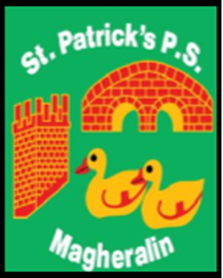 29th June 2018Dear ParentsArrangements for Breakfast Club, Drop Off Club and Afterschool Club will continue into next year. Please however, notice a small change in costs from September 2018.We are unfortunately unable to extend the hours of our After School Club past 4:30pm, on a Friday, due to lack of demand and required staffing levels. Monday to Thursdays will remain open until 5pm. This is something that we will reconsider on an annual basis.Breakfast Club - 8am – Remains at a cost of £2.50 per child per morningDrop Off Club – 8:30am - Remains at a cost of £1:20 per child per dayAfterschool Club – Available from 2:00pm until 5:00pm - £3:50 per child per hour.Please note the small change to the cost of the afterschool per hour. This club is currently running at a deficit. We aim only to cover costs with this increase to ensure that this club can continue.               Yours sincerelyMrs McGrathPrincipal